ProjektasVadovaudamasi Lietuvos Respublikos vietos savivaldos įstatymo 18 straipsnio 1 dalimi, Pagėgių savivaldybės taryba n u s p r e n d ž i a:Papildyti Pagėgių savivaldybės 2016–2018 metų Strateginio veiklos plano, patvirtinto Pagėgių savivaldybės tarybos 2016 m. vasario 18 d. sprendimu Nr. T-41 „Dėl Pagėgių savivaldybės 2016−2018 metų strateginio veiklos plano patvirtinimo“, 04 Strateginio, teritorijų planavimo, investicijų ir projektų programos „01. uždavinio 02. Priemonės „Vykdyti projektinę veiklą ir plėtoti tarptautinį bendradarbiavimą“ veiklų (projektų) sąrašas“ sąrašą ir išdėstyti jį taip:         2.  Sprendimą paskelbti Teisės aktų registre ir Pagėgių savivaldybės interneto svetainėje  www.pagegiai.lt.   Šis sprendimas gali būti skundžiamas Lietuvos Respublikos administracinių bylų teisenos įstatymo nustatyta tvarka.SUDERINTA:Administracijos direktorė	                                                                                Dainora Butvydienė    Kalbos ir archyvo tvarkytoja                                       	                                     Laimutė MickevičienėBendrojo ir juridinio skyriaus vyriausiasis specialistas                                     Valdas VytuvisStrateginio planavimo ir investicijų skyriaus vedėjas                                        Petras KuzmarskisParengė Vaidas Valauskas,Strateginio planavimo ir investicijų skyriaus vyriausiasis specialistasPagėgių savivaldybės tarybosveiklos reglamento2 priedasDĖL Pagėgių savivaldybės tarybos 2016 m. Vasario 18 d. sprendimo Nr. T-41 „dėl pagėgių savivaldybės 2016 − 2018 metų strateginio veiklos plano patvirtinimo“ paKEITIMOAIŠKINAMASIS RAŠTAS2018-01-12Parengto projekto tikslai ir uždaviniaiParengto projekto tikslas - papildyti Pagėgių savivaldybės 2016-2018 metų strateginio veiklos planą. Šiuo papildymu siekiama į Pagėgių savivaldybės 2016-2018 metų strateginį veiklos planą 04 Strateginio, teritorijų planavimo, investicijų ir projektų programos „01. uždavinio 02. Priemonės „Vykdyti projektinę veiklą ir plėtoti tarptautinį bendradarbiavimą“ veiklų (projektų) sąrašas“ papildyti projektu „IĮ „Pagėgių šeimos centras“ veiklos efektyvumo didinimas“. Vadovaujantis Lietuvos Respublikos sveikatos apsaugos ministro 2017 m. lapkričio 14 d. įsakymu Nr. V-1291 „Dėl 2017-2020 metų Europos Sąjungos fondų investicijų veiksmų programos 8 prioriteto „Socialinės įtrauktiems didinimas ir kova su skurdu“ įgyvendinimo priemonės Nr. 08.1.3-CPVA-R-609 „Pirminės asmens sveikatos priežiūros veiklos efektyvumo didinimas“ projektų finansavimo sąlygų aprašo patvirtinimo“ patvirtinimo aprašo 21.6 punktu, numatomi įgyvendinti projektai turi atitikti savivaldybės strateginį veiklos planą.Kaip šiuo metu yra sureguliuoti projekte aptarti klausimaiSprendimo projektas parengtas vadovaudamasi Lietuvos Respublikos vietos savivaldos įstatymo 18 straipsnio 1 dalimi.Kokių teigiamų rezultatų laukiamaBus papildytas Pagėgių savivaldybės 2016-2018 metų strateginis veiklos planas. Galimos neigiamos priimto projekto pasekmės ir kokių priemonių reikėtų imtis, kad tokių pasekmių būtų išvengta.Neigiamų pasekmių nenumatyta.Kokius galiojančius aktus (tarybos, mero, Savivaldybės administracijos direktoriaus) reikėtų pakeisti ir panaikinti, priėmus sprendimą pagal teikiamą projektą.Reikalinga pakeisti Pagėgių savivaldybės tarybos 2016 m. Vasario 18 d. Sprendimo Nr. T-41 „Dėl Pagėgių savivaldybės 2016 − 2018 metų strateginio veiklos plano patvirtinimo“.Jeigu priimtam sprendimui reikės kito tarybos sprendimo, mero potvarkio ar administracijos direktoriaus įsakymo, kas ir kada juos turėtų parengti.Nereikės priimti kito spendimo priimtam sprendimui.Ar reikalinga atlikti sprendimo projekto antikorupcinį vertinimąNe.Sprendimo vykdytojai ir įvykdymo terminai, lėšų, reikalingų sprendimui įgyvendinti, poreikis (jeigu tai numatoma – derinti su Finansų skyriumi)Sprendimo vykdytojas strateginio planavimo ir investicijų skyrius.Projekto rengimo metu gauti specialistų vertinimai ir išvados, ekonominiai apskaičiavimai (sąmatos) ir konkretūs finansavimo šaltiniaiNeigiamų specialistų vertinimų ir išvadų negauta.  Projekto rengėjas ar rengėjų grupė.Strateginio planavimo ir investicijų skyriaus vyriausiasis specialistas Vaidas Valauskas, tel. 70 413, el. p. v.valauskas@pagegiai.lt .Kiti, rengėjo nuomone, reikalingi pagrindimai ir paaiškinimai.Nėra kitų rengėjo pagrindimų ir paaiškinimų.Strateginio planavimo ir investicijų skyriaus	Vaidas Valauskasvyriausiasis specialistas                                                                        04 STRATEGINIO, TERITORIJŲ PLANAVIMO, INVESTICIJŲIR PROJEKTŲ VALDYMO PROGRAMAPROGRAMOS APRAŠYMASDetalizuota programos veiklų (projektų) lentelė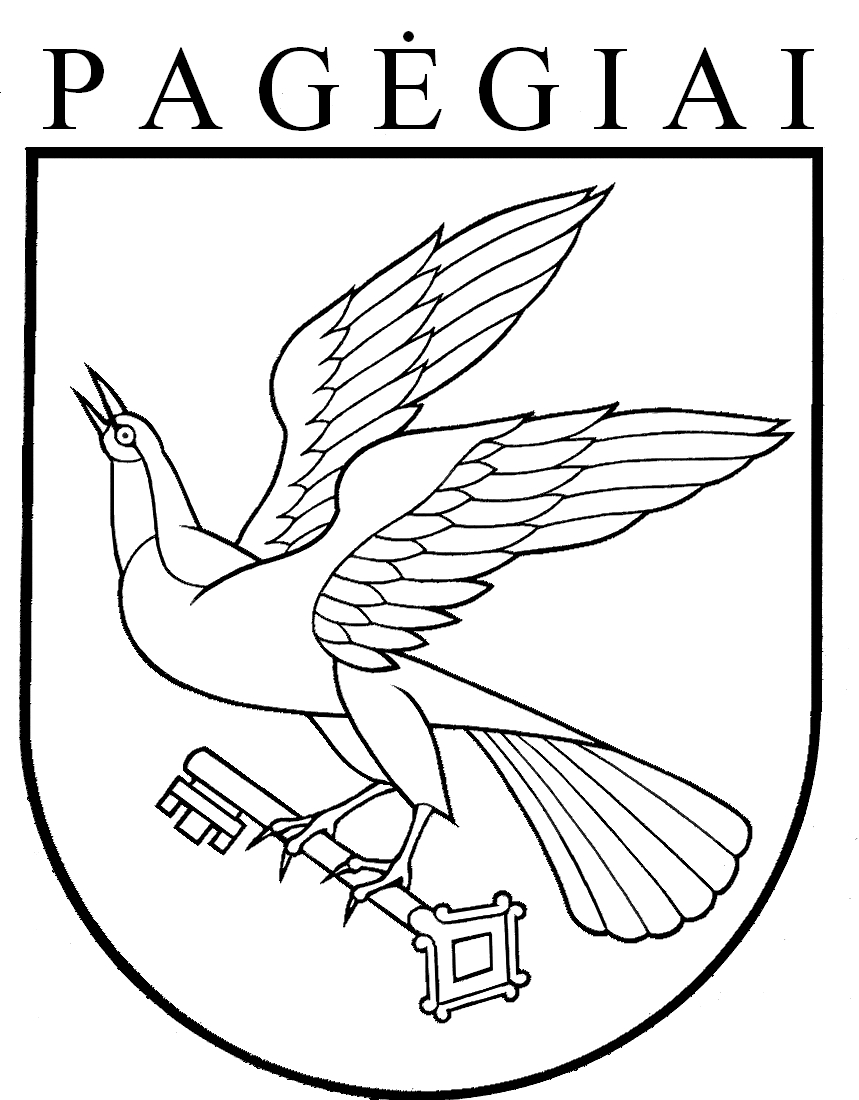 PAGĖGIŲ SAVIVALDYBĖS TARYBAsprendimasdėl Pagėgių savivaldybės tarybos 2016 m. vasario 18 d. sprendimO Nr. T-41 „Dėl Pagėgių savivaldybės 2016 − 2018 metų strateginio veiklos plano patvirtinimo“ PAKEITIMO2018 m. sausio 12 d. Nr. T1-18PagėgiaiIĮ Pagėgių šeimos centras veiklos efektyvumo gerinimas 08.1.3-CPVA-R-6090,000,000,000,002018Biudžetiniai metai2018 -ieji2018 -ieji2018 -iejiAsignavimų valdytojas, programos vykdytojas Pagėgių savivaldybės administracijaKodas188746659Programos kodas0404Programos parengimo argumentaiPrograma tęstinė. Šia programa siekiama užtikrinti efektyvų, savalaikį ES struktūrinių fondų bei kitų finansinių mechanizmų finansuojamų projektų rengimą, įgyvendinimą, teritorijų planavimą. Programos koordinatorius – Strateginio planavimo ir investicijų skyriaus vedėjas. Uždavinių rengėjai: 1 uždavinio – Strateginio planavimo ir investicijų skyriaus vedėjas, 2 uždavinio – Architektūros, gamtosaugos ir paminklosaugos skyriaus vedėjo pavaduotoja.Programos parengimo argumentaiPrograma tęstinė. Šia programa siekiama užtikrinti efektyvų, savalaikį ES struktūrinių fondų bei kitų finansinių mechanizmų finansuojamų projektų rengimą, įgyvendinimą, teritorijų planavimą. Programos koordinatorius – Strateginio planavimo ir investicijų skyriaus vedėjas. Uždavinių rengėjai: 1 uždavinio – Strateginio planavimo ir investicijų skyriaus vedėjas, 2 uždavinio – Architektūros, gamtosaugos ir paminklosaugos skyriaus vedėjo pavaduotoja.Programos parengimo argumentaiPrograma tęstinė. Šia programa siekiama užtikrinti efektyvų, savalaikį ES struktūrinių fondų bei kitų finansinių mechanizmų finansuojamų projektų rengimą, įgyvendinimą, teritorijų planavimą. Programos koordinatorius – Strateginio planavimo ir investicijų skyriaus vedėjas. Uždavinių rengėjai: 1 uždavinio – Strateginio planavimo ir investicijų skyriaus vedėjas, 2 uždavinio – Architektūros, gamtosaugos ir paminklosaugos skyriaus vedėjo pavaduotoja.Savivaldybės prioritetas (-ai) Savivaldybės prioritetas (-ai) I prioritetas. Subalansuotos ir stabilios plėtros regiono vystymas per verslo plėtrą, investicijų skatinimą, infrastruktūros gerinimą ir turizmą.II prioritetas. Saugios ir sveikos aplinkos bendruomenei kūrimas.Programos aprašymasŠia programa siekiama užtikrinti efektyvų, savalaikį ES struktūrinių fondų bei kitų finansinių mechanizmų finansuojamų projektų rengimą, įgyvendinimą, teritorijų planavimą.Pagėgių savivaldybės IV Projektų rengimo ir teritorijų planavimo programa apima savivaldybės 2011–2021 metų strateginio plėtros plano šiuos prioritetus ir tikslus: I prioritetas. Subalansuotos ir stabilios plėtros regiono vystymas per verslo plėtrą, investicijų skatinimą, infrastruktūros gerinimą ir turizmą1.1. tikslas. Skatinti ir remti investicijas, smulkų ir vidutinį verslą, kurti palankias sąlygas investicijų pritraukimui bei verslo plėtrai1.1.1. Uždavinį Kurti patrauklią investicinę aplinką1.2. tikslas. Modernizuoti ir plėtoti savivaldybės infrastruktūrą;1.2.1. Uždavinys. Gerinti susisiekimo sistemą1.2.3. Uždavinys. Vykdyti teritorinį planavimą ir kurti geografinę informacinę sistemąProgramos aprašymasŠia programa siekiama užtikrinti efektyvų, savalaikį ES struktūrinių fondų bei kitų finansinių mechanizmų finansuojamų projektų rengimą, įgyvendinimą, teritorijų planavimą.Pagėgių savivaldybės IV Projektų rengimo ir teritorijų planavimo programa apima savivaldybės 2011–2021 metų strateginio plėtros plano šiuos prioritetus ir tikslus: I prioritetas. Subalansuotos ir stabilios plėtros regiono vystymas per verslo plėtrą, investicijų skatinimą, infrastruktūros gerinimą ir turizmą1.1. tikslas. Skatinti ir remti investicijas, smulkų ir vidutinį verslą, kurti palankias sąlygas investicijų pritraukimui bei verslo plėtrai1.1.1. Uždavinį Kurti patrauklią investicinę aplinką1.2. tikslas. Modernizuoti ir plėtoti savivaldybės infrastruktūrą;1.2.1. Uždavinys. Gerinti susisiekimo sistemą1.2.3. Uždavinys. Vykdyti teritorinį planavimą ir kurti geografinę informacinę sistemąProgramos aprašymasŠia programa siekiama užtikrinti efektyvų, savalaikį ES struktūrinių fondų bei kitų finansinių mechanizmų finansuojamų projektų rengimą, įgyvendinimą, teritorijų planavimą.Pagėgių savivaldybės IV Projektų rengimo ir teritorijų planavimo programa apima savivaldybės 2011–2021 metų strateginio plėtros plano šiuos prioritetus ir tikslus: I prioritetas. Subalansuotos ir stabilios plėtros regiono vystymas per verslo plėtrą, investicijų skatinimą, infrastruktūros gerinimą ir turizmą1.1. tikslas. Skatinti ir remti investicijas, smulkų ir vidutinį verslą, kurti palankias sąlygas investicijų pritraukimui bei verslo plėtrai1.1.1. Uždavinį Kurti patrauklią investicinę aplinką1.2. tikslas. Modernizuoti ir plėtoti savivaldybės infrastruktūrą;1.2.1. Uždavinys. Gerinti susisiekimo sistemą1.2.3. Uždavinys. Vykdyti teritorinį planavimą ir kurti geografinę informacinę sistemą1 uždavinio programai vykdyti numatytos lėšos naudojamos:Rengti galimybių studijoms, investiciniams bei techniniams projektams, rengti paraiškoms, bei pirkti konsultacijas, siekiant užtikrinti savalaikį ir kokybišką paraiškų pateikimą finansuojančioms institucijoms;Įgyvendinti projektus, kurių pagal specifiką negali ar neturi pajėgumų vykdyti kiti skyriai.2 uždavinio programai vykdyti numatytos lėšos naudojamos:Rengti specialiuosius planus savivaldybės teritorijos vystymui ir plėtrai;Rengti kultūros vertybių išsaugojimo ir panaudojimo programas;1 uždavinio programai vykdyti numatytos lėšos naudojamos:Rengti galimybių studijoms, investiciniams bei techniniams projektams, rengti paraiškoms, bei pirkti konsultacijas, siekiant užtikrinti savalaikį ir kokybišką paraiškų pateikimą finansuojančioms institucijoms;Įgyvendinti projektus, kurių pagal specifiką negali ar neturi pajėgumų vykdyti kiti skyriai.2 uždavinio programai vykdyti numatytos lėšos naudojamos:Rengti specialiuosius planus savivaldybės teritorijos vystymui ir plėtrai;Rengti kultūros vertybių išsaugojimo ir panaudojimo programas;1 uždavinio programai vykdyti numatytos lėšos naudojamos:Rengti galimybių studijoms, investiciniams bei techniniams projektams, rengti paraiškoms, bei pirkti konsultacijas, siekiant užtikrinti savalaikį ir kokybišką paraiškų pateikimą finansuojančioms institucijoms;Įgyvendinti projektus, kurių pagal specifiką negali ar neturi pajėgumų vykdyti kiti skyriai.2 uždavinio programai vykdyti numatytos lėšos naudojamos:Rengti specialiuosius planus savivaldybės teritorijos vystymui ir plėtrai;Rengti kultūros vertybių išsaugojimo ir panaudojimo programas;KodasProgramos tikslo pavadinimas01Skirti lėšas dokumentų rengimui, reikalingų investicijoms iš Valstybės biudžeto programų, ES ir kitų programų pritraukti, bendradarbiavimo, dalyvavimo Euro regionų veiklose skatinimui, turizmo plėtrai iš dalies remti, planavimo dokumentų rengimui, siekiant prisidėti prie Pagėgių savivaldybės ekonominio augimo bei klestėjimo.Programos tikslui įgyvendinti iškelti trys uždaviniai:01.01. Užtikrinti savalaikį paraiškų rengimą ir teikimą finansinę paramą teikiančioms institucijoms, įgyvendinti „minkštuosius“ bendros paskirties projektus;Numatomos vykdyti Priemonės: Galimybių studijų, techninių ir investicinių projektų rengimo bei paraiškų rengimo ir konsultavimo, projektų įgyvendinimo administravimo paslaugos;01.02. Vykdyti projektinę veiklą ir plėtoti tarptautinį bendradarbiavimą;Numatomos vykdyti Priemonės: 01.02.01.Rengti ir vykdyti nacionalinius ir tarptautinio bendradarbiavimo projektus.01.03. Užtikrinti savivaldybės teritorijų tvarkymą ir plėtrą.Numatomos vykdyti Priemonės:01.03.01. Detaliųjų planų, specialiųjų planų rengimas ir žemės kadastrinių bylų bei kitų planavimo dokumentų rengimas, kitų architekto ir planavimo funkcijų vykdymas.04 Programos 01. uždavinio 02. Priemonės „Vykdyti projektinę veiklą ir plėtoti tarptautinį bendradarbiavimą“ veiklų (projektų) sąrašas04 Programos 01. uždavinio 02. Priemonės „Vykdyti projektinę veiklą ir plėtoti tarptautinį bendradarbiavimą“ veiklų (projektų) sąrašas04 Programos 01. uždavinio 02. Priemonės „Vykdyti projektinę veiklą ir plėtoti tarptautinį bendradarbiavimą“ veiklų (projektų) sąrašas04 Programos 01. uždavinio 02. Priemonės „Vykdyti projektinę veiklą ir plėtoti tarptautinį bendradarbiavimą“ veiklų (projektų) sąrašas04 Programos 01. uždavinio 02. Priemonės „Vykdyti projektinę veiklą ir plėtoti tarptautinį bendradarbiavimą“ veiklų (projektų) sąrašas04 Programos 01. uždavinio 02. Priemonės „Vykdyti projektinę veiklą ir plėtoti tarptautinį bendradarbiavimą“ veiklų (projektų) sąrašas04 Programos 01. uždavinio 02. Priemonės „Vykdyti projektinę veiklą ir plėtoti tarptautinį bendradarbiavimą“ veiklų (projektų) sąrašasVeikla/ Projekto pavadinimasPriemonės Nr.Lėšų poreikis 2016-2020 (tūkst. Eur)Lėšų poreikis 2016-2020 (tūkst. Eur)Lėšų poreikis 2016-2020 (tūkst. Eur)Lėšų poreikis 2016-2020 (tūkst. Eur)Lėšų poreikis 2016-2020 (tūkst. Eur)Veikla/ Projekto pavadinimasPriemonės Nr.Iš visoSBVBESFinansavimo metaiVandens tiekimo ir nuotekų tvarkymo infrastruktūros renovavimas ir plėtra Pagėgių savivaldybėje (Natkiškiuose, Piktupėnuose)“05.3.2-APVA-R-014701,0240,00,0461,02017-2018Kraštovaizdžio apsaugos gerinimas Pagėgių savivaldybėje.05.5.1-APVA-R-019363,054,40,0308,62017-2018Paslaugų teikimo ir asmenų aptarnavimo kokybės gerinimas Tauragės regiono savivaldybėse10.1.3-ESFA-R-921931,51139,730,0791,782017-2020Tauragės regiono komunalinių atliekų tvarkymo infrastruktūros plėtra05.2.1-APVA-R-0082.800,3-0,02.380,32017-2018Modernizuoti veikiančius socialinės globos namus Pagėgiuose, senyvo amžiaus asmenims, siekiant gerinti įstaigos infrastruktūrą.08.1.1-CPVA-R-40765,39,80,055,52017-2018Socialinio būsto fondo plėtra Pagėgių savivaldybėje08.1.2-CPVA-R-408204,030,60,0173,42017-2018Pagėgių Pirminės sveikatos priežiūros centro modernizavimas08.1.3-CPVA-R-609/ 08.4.2-ESFA-R-626470,635,335,3400,02017-2018Jaunimo ir Rambyno gatvių Pagėgiuose infrastruktūros sutvarkymas06.2.1-TID-R-511336,243,923,7268,62017-2018Pėsčiųjų ir dviračių takų įrengimas prie Jankaus gatvės Pagėgiuose04.5.1-TID-R-51634,36,90,027,42017-2018Pagėgių miesto Turgaus aikštės įrengimas ir jos prieigų sutvarkymas07.1.1-CPVA-R-905511,138,438,3434,42017-2018Apleistos teritorijos už Kultūros centro Pagėgių mieste konversija ir pritaikymas rekreaciniams, poilsio ir sveikatinimo poreikiams07.1.1-CPVA-R-905406,45830,530,4345,52017-2018Savivaldybes jungiančių turizmo trasų ir turizmo maršrutų informacinės infrastruktūros plėtra05.4.1-LVPA-R-821467,070,10,0396,92017-2018Buvusio Kristijono Donelaičio gimnazijos pastato Vilniaus g. 46, Pagėgiai, aktų salės ir vidaus laiptų paveldosaugos vertingųjų savybių sutvarkymas05.4.1-CPVA-R-302114,317,10,097,22017-2018Mokyklos tinklo efektyvumo didinimas Pagėgių pradinėje mokykloje09.1.3-CPVA-R-724193,014,514,5164,02017-2018Neformaliojo švietimo infrastruktūros tobulinimas Pagėgių meno ir sporto mokykloje09.1.3-CPVA-R-725160,724,10,0136,62017-2018Pagėgių savivaldybės Vilkyškių miestelio kultūros namų pastato ir infrastruktūros sutvarkymasPagrindinės paslaugos ir kaimų atnaujinimas kaimo vietovėse250,050,00,0200,02018Privažiavimo ir stovėjimo aikštelės prie Pagėgių savivaldybės M. Jankaus muziejaus infrastruktūros sutvarkymasPagrindinės paslaugos ir kaimų atnaujinimas kaimo vietovėse100,020,00,080,02018Pagėgių savivaldybės Rukų kaimo Kamanos, Vilties ir Paupio gatvių infrastruktūros sutvarkymasPagrindinės paslaugos ir kasimų atnaujinimas kaimo vietovėse223,544,70,0178,82018Pagėgių savivaldybės Natkiškių kaimo Vilties gatvės infrastruktūros sutvarkymasPagrindinės paslaugos ir kaimų atnaujinimas kaimo vietovėse223,544,70,0178,82018Pagėgių savivaldybės Piktupėnų kaimo Sodų gatvės infrastruktūros sutvarkymasPagrindinės paslaugos ir kaimų atnaujinimas kaimo vietovėse150,030,00,0120,02018IĮ Pagėgių šeimos centras veiklos efektyvumo didinimas 08.1.3-CPVA-R-6090,000,000,000,002018Prioritetiniai projektai, teikiami valstybės investicijų 2016-2018 metų programai: Pagėgių savivaldybės Pagėgių pradinės mokyklos Vilniaus g. 48, Pagėgiuose modernizavimas.VIP347,4244,41030,020162018 Vilkyškių Johaneso Bobrovskio gimnazijos sporto bazės modernizavimas.VIP845,00,01303353800,02016;2017;2018 Pagėgių savivaldybės vaikų globos namų Vilniaus g. 46, Pagėgiai, patalpų remontas.VIP242,6184,658,00,020162017Mokiniams pritaikytų gamtos mokslų, technologijų, inžinerijos ir matematikos tyrimų ir eksperimentinės veiklos atviros prieigos centrų (steam apc) sukūrimas07.1.1-CPVA-V-701-0,0--2017-2018Teikiamų socialinių paslaugų gebėjimų stiprinimas, kokybės ir prieinamumo gerinimas Pagėgių ir Punsko pasienio regioneINTERREG VA Lietuva-Lenkija1000,0150,00,0850,02017-2018Kultūros paveldo apsauga ir propagavimas bei turizmo formų plėtra Pagėgių ir Punsko regionuoseINTERREG VA Lietuva-Lenkija591,545,70,0502,82017-2018Atsinaujinančių energijos šaltinių (Fotovoltinės elektrinės) diegimas ant Pagėgių pirminės sveikatos priežiūros centro pastato stogoLAAIF, Klimato kaitos programa8,80,90,07,92017-2018Atsinaujinančių energijos šaltinių (Fotovoltinės elektrinės) diegimas ant Vilkyškių Johaneso Bobrovskio gimnazijos pastato stogoLAAIF, Klimato kaitos programa6,90,70,06,22017-2018 Atsinaujinančių energijos šaltinių (Fotovoltinės elektrinės) diegimas ant Pagėgių savivaldybės kultūros centro pastato stogoLAAIF, Klimato kaitos programa9,71,00,008,72017-201804 Programos uždavinių tikslo rezultato vertinimo rodikliai04 Programos uždavinių tikslo rezultato vertinimo rodikliai04 Programos uždavinių tikslo rezultato vertinimo rodikliai04 Programos uždavinių tikslo rezultato vertinimo rodikliai04 Programos uždavinių tikslo rezultato vertinimo rodikliaiRodiklio pavadinimas, mato vnt.Rodiklio reikšmė, metaiRodiklio reikšmė, metaiRodiklio reikšmė, metaiRodiklio reikšmė, metaiRodiklio pavadinimas, mato vnt.2015201620172018Parengtų galimybių studijų, investicinių projektų ir kitų techninių dokumentų proc. nuo planuotų 98999999Įgyvendinamų projektų dalis proc. nuo planuotų įgyvendinti100100100100Parengtų planavimo dokumentų proc. nuo planuotų parengti96979899Numatomas programos įgyvendinimo rezultatas: programa leis racionaliai ir efektyviai naudoti biudžeto lėšas. 1 uždavinio įgyvendinimas užtikrins savalaikį paraiškų rengimą ir reikalingos finansinės paramos gavimą teikiančioms institucijoms, padės vystytis turizmui savivaldybės teritorijoje, padės vystytis tarptautiniam bendradarbiavimui. Pagerinta infrastruktūra sudarys geresnes galimybes bendruomenių veiklai, smulkaus verslo plėtrai.2 uždavinio įgyvendinimas – parengti planavimo dokumentai sudarys sąlygas statybų plėtrai, pagerės ekonominė savivaldybės padėtis.Projektų teikimas naujo 2014-2021 m.  programavimo laikotarpio kvietimams teikti paraiškas planuojami, kad 2016-2017 m. spartės, prasidės naujų investicijų įsisavinimas, sparčiai bus vykdomi projektai, kurie gali trukti nuo 12 iki  24 mėn. laikotarpio. Turint mintyje, kad naujasis 2014-2021 m. finansavimo periodas prasidės 2015-2016 m. tai palyginti įtemptas laikotarpis savivaldybės biudžetui. Būtinas nemažas finansinis indėlis ir peržiūrimi skolinimosi limitai sudarys tam tikrą projektų ir investicijų įgyvendinimo riziką. Ypatingas dėmesys 2016 ir 2017 m. turės būti skirtas pasiruošimui investicijų pritraukimui, tai yra reikalingų dokumentų parengimui, šios srities paslaugų pirkimui. Vykdomų projektų dėka bus pritrauktos investicijos į savivaldybės infrastruktūrą ir žmogiškųjų išteklių ugdymą bei tobulinimą, gyvenimo kokybės užtikrinimą. 2012 m. įdiegtos naujos valdymo ir administravimo sistemos iš dalies prisideda prie savivaldybės darbuotojų darbo kokybės gerėjimo, darbo sąnaudų mažėjimo, gyventojų aptarnavimo lygio gerėjimo. 2016 m. planuojama rengti paraišką ir 2017 metais pateikti įdiegtai valdymo sistemai tobulinti. Naujajame finansavimo periode numatomas Viešųjų sveikatos priežiūros paslaugų prieinamumo kokybės ir saugos gerinimas, atnaujinant ir modernizuojant sveikatos priežiūros įstaigų, teikiančių ambulatorinių ir (ar) stacionarinių paslaugas, patalpas ir gerinant jų teikiamų paslaugų kokybę. Numatoma organizuoti sveikatos priežiūros įstaigų renovaciją, atnaujinti materialinę bazę. Programos rodiklius nusakys parengtų galimybių studijų, techninių ir investicinių projektų, parengtų paraiškų, išleistų leidinių, parengtų detaliųjų planų, specialiųjų planų, žemės kadastrinių bylų ir kitų planavimo dokumentų kiekis išreikštas procentais.Galimi programos vykdymo ir finansavimo šaltiniai:Savivaldybės biudžeto lėšos, valstybės biudžeto lėšos, ES struktūrinių fondų bei kitų finansinių mechanizmų lėšos, kitos lėšos.Susiję įstatymai: LR Vietos savivaldos įstatymas, LR Biudžeto sandaros įstatymas, Regionų planavimo įstatymas.Teisinis pagrindas šiai programai įgyvendinti yra: Tauragės regiono 2014-2020 metų plėtros planas, Pagėgių savivaldybės 2011-2021 metų strateginis plėtros planas, 2014-2020 m. Tauragės regiono integruotų teritorijų vystymo programa, praėjusio ir einamojo laikotarpio savivaldybės metinis biudžetai.Kita svarbi informacija. Programa sudaro galimybę vykdyti kitas strateginio veiklos plano programas, rengti programas ir paraiškas įvairių finansavimo šaltinių lėšoms pritraukti.